	                                                                                                                                                                                           _                 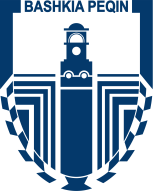 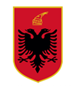 R E P U B L I K A   E  S H Q I P Ë R I S ËBASHKIA PEQINDREJTORIA E MIRQËNIES DHE KUJDESIT SOCIALNr._____.Prot.				                                                                                                 Peqin , më __.__.2023.                                                                    PROJEKT-V E N D I M                                                                       Nr.____datë___/___/___Per  propozim per dhenien e ndihmes ekonomike   familjeve te varfera na 6 % i fondit te kushtezuar per bllok ndihme ekonomike                                                                    1-31 DHJETOR  2023Në mbështetje të nenit 29 të  ligjit nr.9355, datë 10.03.2005. Për përcaktimin e kritereve, të proçedurave dhe të masës së ndihmës ekonomike i ndryshuar, dhe udhëzimeve në zbatim të tyre, Drejtoria e Mireqenies dhe Kujdesit Social, ne baze te vendimit te keshillit te ministrave dt.17.03.2011 si dhe ligjit 10399 neni 7 per pagesen 6 % te fondit te akorduar per familjet e varfera qe pas aplikimit  nuk kane marre piket e mjaftueshme per te marre ndihme ekonomike                                                                                                       V E N D O S I		 Drejtori                                                                                                                       Specialiste  e Ne             Ardit Çanaku                                                                                                                   Florida  HaskasaNrEmri i AplikantitNIDVlera e përllogaritur Kompensimi i EnergjisëTotaliNumri  LIGJI1Çoku Nazmi SalliuJ00203013P5881128871694Masa e ndihmes ekonomike per familjet ne fjale eshte e percaktuar me vendim te keshillit ministrave dt . 17.03.20112Blerim Abaz SalliuI40812025M5881128871694Masa e ndihmes ekonomike per familjet ne fjale eshte e percaktuar me vendim te keshillit ministrave dt . 17.03.20113Bashkim Hysen SulaH30221012G4792128860803Masa e ndihmes ekonomike per familjet ne fjale eshte e percaktuar me vendim te keshillit ministrave dt . 17.03.20114Altin Avni PeqiniJ00914014H5881128871694Masa e ndihmes ekonomike per familjet ne fjale eshte e percaktuar me vendim te keshillit ministrave dt . 17.03.20115Durim Caush SulaH30717068P4792128860803Masa e ndihmes ekonomike per familjet ne fjale eshte e percaktuar me vendim te keshillit ministrave dt . 17.03.20116Durim Pullumb BegaI10225014S5881128871694Masa e ndihmes ekonomike per familjet ne fjale eshte e percaktuar me vendim te keshillit ministrave dt . 17.03.20117Feti Kalem DogovelliH20311074Q6316128876044Masa e ndihmes ekonomike per familjet ne fjale eshte e percaktuar me vendim te keshillit ministrave dt . 17.03.20118Shpetim Karafil DudijaI31022012I5881128871694Masa e ndihmes ekonomike per familjet ne fjale eshte e percaktuar me vendim te keshillit ministrave dt . 17.03.20119Agim Veli KamxhiuF70603048W5227128865153Masa e ndihmes ekonomike per familjet ne fjale eshte e percaktuar me vendim te keshillit ministrave dt . 17.03.201110Qemal Selman EleziF50501155T8276128895645Masa e ndihmes ekonomike per familjet ne fjale eshte e percaktuar me vendim te keshillit ministrave dt . 17.03.201110Njësia Adm: Gjocaj588081288071688381Andrea Xhelal ThartoriI10216014T588158814Masa e ndihmes ekonomike per familjet ne fjale eshte e percaktuar me vendim te keshillit ministrave dt . 17.03.20112Alban Servet HasaJ60617012D217821781Masa e ndihmes ekonomike per familjet ne fjale eshte e percaktuar me vendim te keshillit ministrave dt . 17.03.20113Ylli Mustafa HyraF70801096O370337032Masa e ndihmes ekonomike per familjet ne fjale eshte e percaktuar me vendim te keshillit ministrave dt . 17.03.20114Anesti Mesut KorbiG90419013P522752273Masa e ndihmes ekonomike per familjet ne fjale eshte e percaktuar me vendim te keshillit ministrave dt . 17.03.20115Ferdinant Xheferr ÇelaH20104063G14652146526Masa e ndihmes ekonomike per familjet ne fjale eshte e percaktuar me vendim te keshillit ministrave dt . 17.03.20116Flamur Imer AlushiH20225021B522752273Masa e ndihmes ekonomike per familjet ne fjale eshte e percaktuar me vendim te keshillit ministrave dt . 17.03.20117Agron Qazim KasejaG00215028E522752273Masa e ndihmes ekonomike per familjet ne fjale eshte e percaktuar me vendim te keshillit ministrave dt . 17.03.20118Zaje Rakip KoseniF95820023C15444154446Masa e ndihmes ekonomike per familjet ne fjale eshte e percaktuar me vendim te keshillit ministrave dt . 17.03.20119Altin Tomorr JubaI61023006S588158814Masa e ndihmes ekonomike per familjet ne fjale eshte e percaktuar me vendim te keshillit ministrave dt . 17.03.201110Anila Nevruz SheshiJ15630020S792079203Masa e ndihmes ekonomike per familjet ne fjale eshte e percaktuar me vendim te keshillit ministrave dt . 17.03.201110Njësia Adm: Karine7134071340351Alfonc Ryshan DajaI70411025V479247923Masa e ndihmes ekonomike per familjet ne fjale eshte e percaktuar me vendim te keshillit ministrave dt . 17.03.20112Arben Alush QefaliaI20119015R588158814Masa e ndihmes ekonomike per familjet ne fjale eshte e percaktuar me vendim te keshillit ministrave dt . 17.03.20113Armando Enver HysaI90507021U479247923Masa e ndihmes ekonomike per familjet ne fjale eshte e percaktuar me vendim te keshillit ministrave dt . 17.03.20114Nadire Zylyf SinaniE15226015O314631461Masa e ndihmes ekonomike per familjet ne fjale eshte e percaktuar me vendim te keshillit ministrave dt . 17.03.20115Hurma Bexhet SinaniG45329013V217821781Masa e ndihmes ekonomike per familjet ne fjale eshte e percaktuar me vendim te keshillit ministrave dt . 17.03.20116Hekuran Luan PanellariI70224014T588158814Masa e ndihmes ekonomike per familjet ne fjale eshte e percaktuar me vendim te keshillit ministrave dt . 17.03.20116Njësia Adm: Pajove2667026670161Besnik Musa HelaH00206015V370337032Masa e ndihmes ekonomike per familjet ne fjale eshte e percaktuar me vendim te keshillit ministrave dt . 17.03.20112Fluturake Nexhip PoçiG55323008C2178128834661Masa e ndihmes ekonomike per familjet ne fjale eshte e percaktuar me vendim te keshillit ministrave dt . 17.03.20113Kimete Haki MuratiG85304022O2178128834661Masa e ndihmes ekonomike per familjet ne fjale eshte e percaktuar me vendim te keshillit ministrave dt . 17.03.20114Astrit Rrahman LilaH10929007G217821781Masa e ndihmes ekonomike per familjet ne fjale eshte e percaktuar me vendim te keshillit ministrave dt . 17.03.20115Vjollca Gani FadiliG56113008R3049128843372Masa e ndihmes ekonomike per familjet ne fjale eshte e percaktuar me vendim te keshillit ministrave dt . 17.03.20116Agim Murat BardhiG01110095D5227128865153Masa e ndihmes ekonomike per familjet ne fjale eshte e percaktuar me vendim te keshillit ministrave dt . 17.03.20117Fatmir Jusuf QazimiG90303117Q3703128849912Masa e ndihmes ekonomike per familjet ne fjale eshte e percaktuar me vendim te keshillit ministrave dt . 17.03.20118Beje Muharrem TopiH75121013C3703128849912Masa e ndihmes ekonomike per familjet ne fjale eshte e percaktuar me vendim te keshillit ministrave dt . 17.03.20119Zgalem Bedri BashaH60428018G4792128860803Masa e ndihmes ekonomike per familjet ne fjale eshte e percaktuar me vendim te keshillit ministrave dt . 17.03.201110Kjara Faik KateshiK45906018O217821781Masa e ndihmes ekonomike per familjet ne fjale eshte e percaktuar me vendim te keshillit ministrave dt . 17.03.201111Lavdimir Rustem HamitiF61106003B534653462Masa e ndihmes ekonomike per familjet ne fjale eshte e percaktuar me vendim te keshillit ministrave dt . 17.03.201112Petrit Markeljan TafaJ81211014E217821781Masa e ndihmes ekonomike per familjet ne fjale eshte e percaktuar me vendim te keshillit ministrave dt . 17.03.201113Ramazan Rrapush JakupiF70417012R3703128849912Masa e ndihmes ekonomike per familjet ne fjale eshte e percaktuar me vendim te keshillit ministrave dt . 17.03.201114Esmiralda Muharrem SallufiH25207011G217821781Masa e ndihmes ekonomike per familjet ne fjale eshte e percaktuar me vendim te keshillit ministrave dt . 17.03.201114Njësia Adm: Peqin462941030456598241Zyber Bajram SinaG70703013L522752273Masa e ndihmes ekonomike per familjet ne fjale eshte e percaktuar me vendim te keshillit ministrave dt . 17.03.20112Avni Zeqir HoxhaG30118009N370337032Masa e ndihmes ekonomike per familjet ne fjale eshte e percaktuar me vendim te keshillit ministrave dt . 17.03.20113Izet Mustafa BiciG70925176P522752273Masa e ndihmes ekonomike per familjet ne fjale eshte e percaktuar me vendim te keshillit ministrave dt . 17.03.20113Njësia Adm: Perparim141571415781Kadri Xhemal KishtaE11005048J314631461Masa e ndihmes ekonomike per familjet ne fjale eshte e percaktuar me vendim te keshillit ministrave dt . 17.03.20112Osman Idriz TabakuG50527074M370337032Masa e ndihmes ekonomike per familjet ne fjale eshte e percaktuar me vendim te keshillit ministrave dt . 17.03.20113Yzene Arif ShehuE46025003I314631461Masa e ndihmes ekonomike per familjet ne fjale eshte e percaktuar me vendim te keshillit ministrave dt . 17.03.20114Alush Ismail KarajF20328008N370337032Masa e ndihmes ekonomike per familjet ne fjale eshte e percaktuar me vendim te keshillit ministrave dt . 17.03.20115Zyhdi Kapllan TabakuG50404015V522752273Masa e ndihmes ekonomike per familjet ne fjale eshte e percaktuar me vendim te keshillit ministrave dt . 17.03.20116Bedrije Janus KolaG05401043Q314631461Masa e ndihmes ekonomike per familjet ne fjale eshte e percaktuar me vendim te keshillit ministrave dt . 17.03.20117Ilir Rrahman KarajG90209018W304930493Masa e ndihmes ekonomike per familjet ne fjale eshte e percaktuar me vendim te keshillit ministrave dt . 17.03.20118Ilir Bilal HoxhaH00429011S304930493Masa e ndihmes ekonomike per familjet ne fjale eshte e percaktuar me vendim te keshillit ministrave dt . 17.03.20119Rudina Hamza FerhatiH85206024P370337034Masa e ndihmes ekonomike per familjet ne fjale eshte e percaktuar me vendim te keshillit ministrave dt . 17.03.201110Kalem Seit KarajH30814010T522752273Masa e ndihmes ekonomike per familjet ne fjale eshte e percaktuar me vendim te keshillit ministrave dt . 17.03.201111Veis Ibrahim KoçiuE91001013F370337032Masa e ndihmes ekonomike per familjet ne fjale eshte e percaktuar me vendim te keshillit ministrave dt . 17.03.201112Shyqyri Demir KarajF00315069T370337032Masa e ndihmes ekonomike per familjet ne fjale eshte e percaktuar me vendim te keshillit ministrave dt . 17.03.201113Merushe Jakup HoxhaF85610278J314631461Masa e ndihmes ekonomike per familjet ne fjale eshte e percaktuar me vendim te keshillit ministrave dt . 17.03.201114Qazim Dalip ShehuJ40822022Q217821781Masa e ndihmes ekonomike per familjet ne fjale eshte e percaktuar me vendim te keshillit ministrave dt . 17.03.201115Qani Demir KarajF30104041V457445744Masa e ndihmes ekonomike per familjet ne fjale eshte e percaktuar me vendim te keshillit ministrave dt . 17.03.201116Selime Mustafa TabakuE75402016G314631461Masa e ndihmes ekonomike per familjet ne fjale eshte e percaktuar me vendim te keshillit ministrave dt . 17.03.201117Musa Caush LamçjaF50921108F370337032Masa e ndihmes ekonomike per familjet ne fjale eshte e percaktuar me vendim te keshillit ministrave dt . 17.03.201118Razije Sadi SallaG75330232B217821781Masa e ndihmes ekonomike per familjet ne fjale eshte e percaktuar me vendim te keshillit ministrave dt . 17.03.201119Hava Jemin SaliuF35422007M314631461Masa e ndihmes ekonomike per familjet ne fjale eshte e percaktuar me vendim te keshillit ministrave dt . 17.03.201120Deje Shahin SaliuE25518036G314631461Masa e ndihmes ekonomike per familjet ne fjale eshte e percaktuar me vendim te keshillit ministrave dt . 17.03.201121Ruzhdi Tefik KarajG90910217G522752273Masa e ndihmes ekonomike per familjet ne fjale eshte e percaktuar me vendim te keshillit ministrave dt . 17.03.201122Ilir Banush TabakuF70125020Q370337032Masa e ndihmes ekonomike per familjet ne fjale eshte e percaktuar me vendim te keshillit ministrave dt . 17.03.201123Qazim Ibrahim KoçiuF61007100I370337032Masa e ndihmes ekonomike per familjet ne fjale eshte e percaktuar me vendim te keshillit ministrave dt . 17.03.201124Ilmi Mustafa ÇullhajH40512020I479247923Masa e ndihmes ekonomike per familjet ne fjale eshte e percaktuar me vendim te keshillit ministrave dt . 17.03.201125Miftar Tafil SinametaF80325141F370337032Masa e ndihmes ekonomike per familjet ne fjale eshte e percaktuar me vendim te keshillit ministrave dt . 17.03.201126Xhemal Pasho TabakuF70315016N370337032Masa e ndihmes ekonomike per familjet ne fjale eshte e percaktuar me vendim te keshillit ministrave dt . 17.03.201127Naim Aqif SinaniG80306183B675267524Masa e ndihmes ekonomike per familjet ne fjale eshte e percaktuar me vendim te keshillit ministrave dt . 17.03.201128Shkëlqim Abdyl KoçiuH20420023V631663164Masa e ndihmes ekonomike per familjet ne fjale eshte e percaktuar me vendim te keshillit ministrave dt . 17.03.201129Ardjan Shefqet BallhysaI30523027E588158814Masa e ndihmes ekonomike per familjet ne fjale eshte e percaktuar me vendim te keshillit ministrave dt . 17.03.201130Mitat Azbi TabakuH40331162J588158814Masa e ndihmes ekonomike per familjet ne fjale eshte e percaktuar me vendim te keshillit ministrave dt . 17.03.201130Njësia Adm: Sheze1193831193836973 TOTAL GJITHESEJ 73 FAMILJE 33665223184359836190